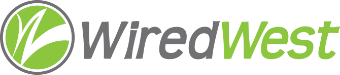 WiredWest Executive Committee Meeting AgendaDate / time: Wednesday, Octber 4, 2017 6:00 PMLocation / address: Hampshire Council of Governments, 99 Main Street, Northampton, MAApprove minutes of previous meeting – September 20Review Shutesbury RFIRegional Broadband Solution  MOUExcess Revenue Allocation FormulaShortfall Allocation FormulaMLP supportLetter to DORWG+ECommittee UpdatesReview other ongoing work, including meetings, conference callsOther business which could not be reasonably foreseen within 48 hours of meetingSet next EC meeting